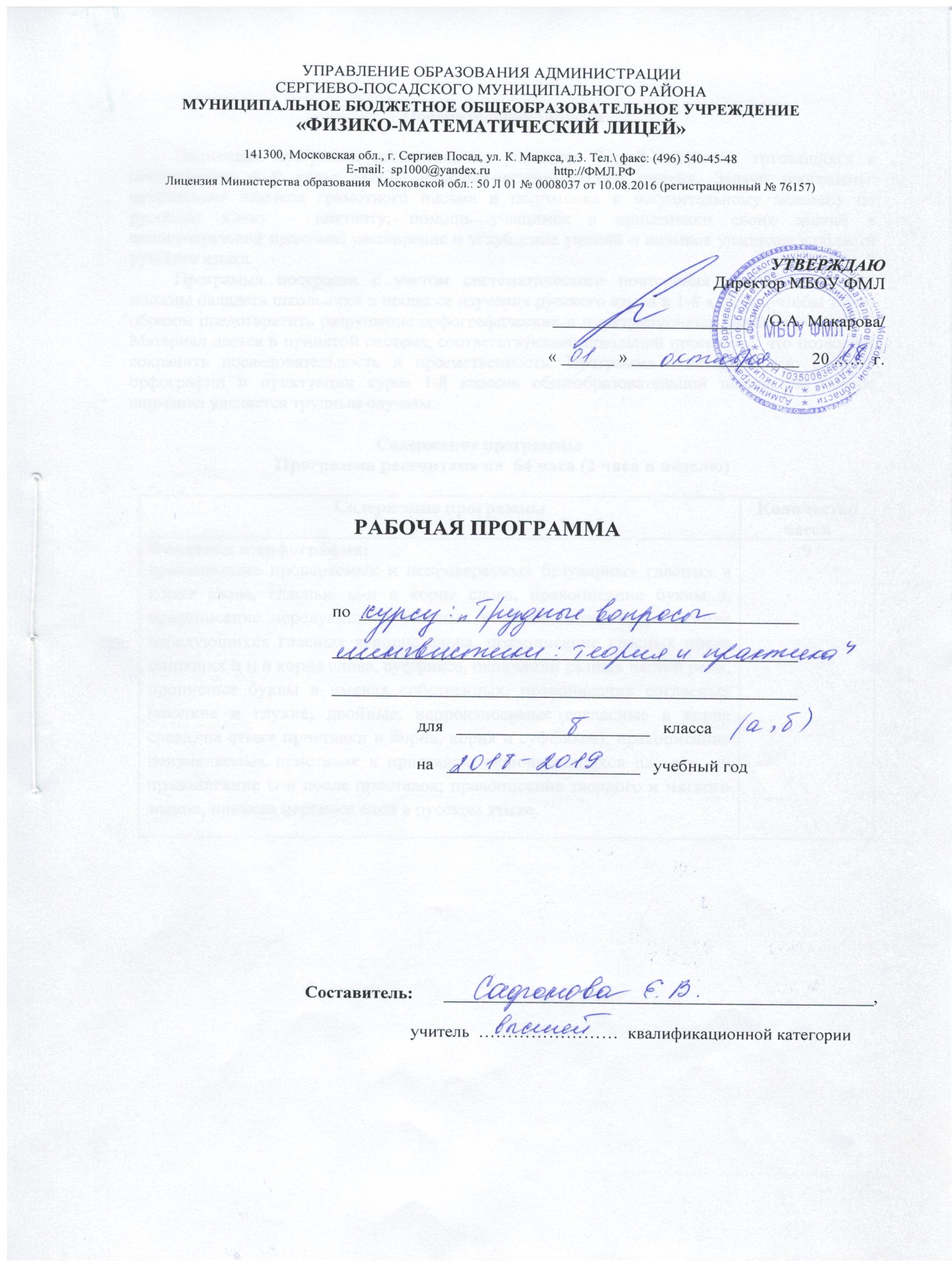 Пояснительная запискаНастоящая программа рассчитана на учащихся 7-х, 8-х классов, готовящихся к поступлению в 9 класс МБОУ «Физико-математический лицей». Задачи программы: активизация навыков грамотного письма и подготовка к вступительному экзамену по русскому языку – диктанту; помощь учащимся в применении своих знаний в самостоятельной практике; расширение и углубление умений и навыков учащихся в области русского языка.Программа построена с учетом систематического повторения знаний, которыми должны овладеть школьники в процессе изучения русского языка в 1-8 классах, чтобы таким образом предотвратить разрушение орфографических и пунктуационных навыков учащихся. Материал дается в принятой системе, соответствующей школьной программе, что позволяет сохранить последовательность и преемственность. Программа охватывает всю систему орфографии и пунктуации курса 1-8 классов общеобразовательной школы, но особое внимание уделяется трудным случаям.Содержание программыПрограмма рассчитана на  64 часа (2 часа в неделю)Календарно-тематическое планированиеТребования к знаниям, умениям и навыкам обучающихсяК концу VIII класса учащиеся   должны знать определения основных изученных в 1-8 классах языковых явлений, речеведческих понятий, орфографических и пунктуационных правил, обосновывать свои ответы, приводя нужные примеры; должны овладеть следующими умениями и навыками (по орфографии, пунктуации, связной речи):производить морфологический разбор частей речи, синтаксический разбор словосочетаний, простых двусоставных и односоставных предложений, а также предложений с прямой речью и сложных предложений с изученными союзами;составлять простые одно- и двусоставные предложения, в том числе с однородными членами, обособленными членами, обращениями и вводными конструкциями;пользоваться синтаксическими синонимами в соответствии с содержанием и стилем речи;соблюдать нормы литературного языка в пределах изученного материала;находить в словах изученные орфограммы, обосновывать их выбор, правильно писать слова с изученными орфограммами; находить и исправлять ошибки; правильно писать изученные в 1-8 классах слова с непроверяемыми орфограммами;находить в предложении смысловые отрезки, которые необходимо выделить знаками препинания, обосновывать выбор знаков препинания и расставлять их в предложении в соответствии с изученными правилами; ставить знаки препинания в простых предложениях с однородными членами, при обособленных  и уточняющих членах предложения, в предложениях с прямой и косвенной речью, при цитировании, при обращениях, междометиях, вводных словах и предложениях; ставить тире между подлежащим и сказуемым;определять стиль и тип речи; адекватно воспринимать и создавать тексты публицистического стиля на доступные темы; подробно и сжато излагать повествовательные тексты с элементами описания (как письменно, так и устно) местности, памятников; писать рассказы на предложенные сюжеты; сочинения- рассуждения (на материале жизненного опыта учащихся и литературного материала) на морально-этические темы; создавать описания (сравнительные характеристики, описание местности, памятника архитектуры; совершенствовать изложение и сочинение в соответствии с темой, основной мыслью и стилем, находить и исправлять ошибки; уметь просто и в то же время выразительно выступать перед слушателями по общественно-важным проблемам; грамотно и чётко рассказывать о произошедших событиях, аргументировать свои выводы.Информационные ресурсыУчебные пособияГрибанская Е.Э. Знаки препинания в сложносочиненных предложениях: 5-9 классы. ФГОС. – М., 2016.Драбкина С.В., Субботин Д.И. Русский язык. 10 класс. Практикум по орфографии и пунктуации. – М., 2017.Розенталь Д.Э. Русский язык. 10-11 классы: Пособие для общеобразоват. учеб. заведений. – М., 2001.Новикова Л.И. Правописание гласных после шипящих и Ц: 5-9 классы. ФГОС. – М., 2015.Новикова Л.И. Правописание окончаний различных частей речи: 5-9 классы. ФГОС. – М., 2015.Новикова Л.И. Правописание приставок: 5-9 классы. ФГОС. – М., 2015.Новикова Л.И. Правописание согласных и гласных в корне слова: 5-9 классы. ФГОС. – М., 2015.Новикова Л.И. Слитное и раздельное написание слов: 5-9 классы. ФГОС. – М., 2015.Новикова Л.И. Употребление твердого и мягкого знаков: 5-9 классы. ФГОС. – М., 2015.СловариБаранов М. Т. Школьный орфографический словарь русского языка. —М., 2010.Баранов М. Т. Школьный словарь образования слов русского языка. — М., 2010.Жуков В. П., Жуков А. В. Школьный фразеологический словарь русского языка. — 2009.Крысин Л. П. Школьный словарь иностранных слов. — 8-е изд. — М., 2010.Леденев С. Д., Ледовских И. В. Школьный орфографический словарь русского языка.  — М., 2010.Львов М. Р. Школьный словарь антонимов русского языка. — 6-е изд. — М., 2007.Одинцов В. В., Иванов В. В., Смолицкая Г. П. и др. Школьный словарь иностранных слов / Под ред. В. В. Иванова, — М., 2009.Потиха 3. А. Школьный словарь строения слов русского языка.— 10-е изд. — М., 2008.Правила русской орфографии и пунктуации. Полный академический справочник/ Под ред. В.В.Лопатина. – М., 2014.Рогожникова Р. П., Карская Т. С. Школьный словарь устаревших слов русского языка (по произведениям русских писателей XVIII—XX вв.). — М., 2010.Тихонов А. Н. Школьный словообразовательный словарь русского языка. — М., 2008.Ушаков Д. Н., Крючков С. Е. Орфографический словарь. Для учащихся общеобразовательных школ, гимназий, лицеев. — 43-е изд. — М., 2010.Шанский Н. М., Боброва Т. А. Школьный этимологический словарь русского языка: Происхождение слов. — 6-е изд. — М., 2010.Шанский Н. М., Зимин В. И., Филиппов А. В. Школьный фразеологический словарь русского языка: Значение и происхождение словосочетаний. — 7-е изд. — М., 2010.Энциклопедический словарь юного филолога (Языкознание) / Сост. М. В. Панов. — М., 2008.Содержание программыКоличество  часовФонетика и орфография:правописание проверяемых и непроверяемых безударных гласных в корне слова, гласные ы-и в корне слова, правописание буквы э, правописание чередующихся гласных в корне слова, правописание чередующихся гласных в корне слова, правописание гласных после шипящих и ц в корне слова, суффиксе, окончании разных частей речи, прописные буквы в именах собственных, правописание согласных (звонкие и глухие; двойные; непроизносимые согласные в корне слова, на стыке приставки и корня, корня и суффикса), правописание неизменяемых приставок и приставок, оканчивающихся на –з и –с, правописание ы-и после приставок; правописание твердого и мягкого знаков, правила переноса слов в русском языке.9Морфология и орфография:глагол как часть речи, спряжение глагола, правописание личных окончаний глагола, причастие как часть речи, образование действительных и страдательных причастий настоящего и прошедшего времени; правописание суффиксов причастий, деепричастие как часть речи, образование деепричастий совершенного и несовершенного вида; правописание суффиксов деепричастий, имя существительное как часть речи, правописание падежных окончаний имен существительных, имя прилагательное как часть речи, правописание падежных окончаний имен прилагательных, правописание сложных слов (соединительные гласные о и е; сложные слова без соединительной гласной), правописание суффиксов имен существительных, имен прилагательных и глаголов, правописание Н-НН в разных частях речи, наречие как часть речи; правописание наречий, правописание производных предлогов, союзов, частиц и междометий, частицы  не и ни, слитное и раздельное написание НЕ со словами разных частей речи.15Синтаксис и пунктуация:простое предложение, грамматическая основа и второстепенные члены простого предложения, типы сказуемых, определений, дополнений и обстоятельств, знаки препинания в конце предложения, типы связи в словосочетании (управление, согласование, примыкание), тире между подлежащим и сказуемым, обособленные и необособленные распространенные согласованные определения, выраженные причастными оборотами, обособленные распространенные и нераспространенные обстоятельства, выраженные одиночными деепричастиями и деепричастными оборотами, знаки препинания при однородных членах предложения; обобщающие слова при однородных членах предложения, обособленные определения, обособленные дополнения, обстоятельства, обособление вводных слов, словосочетаний, предложений и вставных конструкций, сравнительные обороты речи,  знаки препинания при обращении, знаки препинания в предложениях с прямой речью, правильное построение предложений с прямой и косвенной речью; оформление цитат, пунктуация в сложном предложении (БСП, ССП, СПП), знаки препинания в сложных предложениях с различными типами связи. 33Комплексное повторение изученного материала2Контрольные работы (4 диктанта)5ИТОГО64№ урокаНаименование разделов и темПланируемая датаФактическая датаСистема языка, единицы языка и речи. Синтаксис и пунктуация: простое предложение, знаки препинания в конце предложения, типы связи в словосочетании (управление, согласование, примыкание)Фонетика и орфография: правописание проверяемых и непроверяемых безударных гласных в корне слова; гласные ы-и в корне слова, правописание буквы э.Фонетика и орфография: правописание чередующихся гласных в корне слова.Фонетика и орфография: правописание чередующихся гласных в корне слова.Морфология и орфография: глагол как часть речи, спряжение глагола, правописание личных окончаний глагола.Синтаксис и пунктуация: тире между подлежащим и сказуемым.Морфология и орфография: причастие как часть речи, образование действительных и страдательных причастий настоящего и прошедшего времени; правописание суффиксов причастий.Синтаксис и пунктуация: обособленные и необособленные распространенные согласованные определения, выраженные причастными оборотами.Контрольная работа №1 (диктант).Фонетика и орфография: правописание гласных после шипящих и ц в корне слова, суффиксе, окончании разных частей речи. Прописные буквы в именах собственных.Морфология и орфография: деепричастие как часть речи, образование деепричастий совершенного и несовершенного вида; правописание суффиксов деепричастий. Переход деепричастия в наречие со значением образа действия.Синтаксис и пунктуация: обособленные распространенные и нераспространенные обстоятельства, выраженные одиночными деепричастиями и деепричастными оборотами. Пунктуация при деепричастных оборотах, представляющих собой фразеологизмы.Фонетика и орфография: правописание согласных (звонкие и глухие; двойные; непроизносимые согласные в корне слова, на стыке приставки и корня, корня и суффикса).Морфология и орфография: имя существительное как часть речи, правописание падежных окончаний имен существительных.Фонетика и орфография: правописание неизменяемых приставок и приставок, оканчивающихся на –з и –с.Морфология и орфография: имя прилагательное как часть речи, правописание падежных окончаний имен прилагательных. Фонетика и орфография: правописание ы-и после приставок; правописание твердого и мягкого знаков. Правила переноса слов в русском языке.Морфология и орфография, словообразование: правописание сложных слов (соединительные гласные о и е; сложные слова без соединительной гласной).Морфология и орфография: правописание суффиксов имен существительных, имен прилагательных и глаголов (исключая правило правописания Н/НН).Синтаксис и пунктуация: знаки препинания при однородных членах предложения; обобщающие слова при однородных членах предложения.Морфология и орфография: правописание Н-НН в разных частях речи.Морфология и орфография: правописание Н-НН в разных частях речи.Морфология и орфография: наречие как часть речи; правописание наречий.Синтаксис и пунктуация: обособленные определения.Контрольная работа №2 (диктант).Морфология и орфография: правописание производных предлогов, союзов, частиц и междометий, частицы  не и ни.Морфология и орфография: слитное и раздельное написание НЕ со словами разных частей речи.Морфология и орфография: слитное и раздельное написание НЕ со словами разных частей речи.Синтаксис и пунктуация: обособленные дополнения, обстоятельства. Обособление уточняющих членов предложения.Синтаксис и пунктуация: обособленные дополнения, обстоятельства. Обособление уточняющих членов предложения.Синтаксис и пунктуация: обособление вводных слов, словосочетаний, предложений и вставных конструкций.Синтаксис и пунктуация: обособление вводных слов, словосочетаний, предложений и вставных конструкций.Синтаксис и пунктуация: сравнительные обороты речи. Изобразительно-выразительные средства языка.Синтаксис и пунктуация: знаки препинания при обращении.Синтаксис и пунктуация: знаки препинания в предложениях с прямой речью.Синтаксис и пунктуация: правильное построение предложений с прямой и косвенной речью; оформление цитат.Синтаксис и пунктуация: грамматическая основа и второстепенные члены простого предложения, типы сказуемых, определений, дополнений и обстоятельств (обобщение).Синтаксис и пунктуация: тире между членами предложения (между подлежащим и сказуемым, в неполном предложении, при однородных членах предложения, при вводных конструкциях, при прямой речи).Синтаксис и пунктуация: сложное предложение (БСП, ССП, СПП).Морфология и синтаксис, пунктуация: сочинительные союзы; сложносочиненное предложение; знаки препинания в ССП.Морфология и синтаксис, пунктуация: подчинительные союзы; сложноподчиненное предложение; знаки препинания в СПП.Морфология и синтаксис, пунктуация: подчинительные союзы; сложноподчиненное предложение; знаки препинания в СПП.Морфология и синтаксис, пунктуация: подчинительные союзы; сложноподчиненное предложение; знаки препинания в СПП.Морфология и синтаксис, пунктуация: подчинительные союзы; сложноподчиненное предложение; знаки препинания в СПП.Синтаксис и пунктуация: бессоюзное сложное предложение; знаки препинания в БСП.Синтаксис и пунктуация: бессоюзное сложное предложение; знаки препинания в БСП. Контрольная работа №3 (диктант).Синтаксис и пунктуация: знаки препинания в сложных предложениях с различными типами связи.Синтаксис и пунктуация: знаки препинания в сложных предложениях с различными типами связи.Синтаксис и пунктуация: знаки препинания в сложных предложениях с различными типами связи. Повторение изученного материала: орфография. Комплексный анализ текста.Повторение изученного материала: орфография. Комплексный анализ текста.Повторение изученного материала: грамматические ошибки (правописание окончаний в разных частях речи). Комплексный анализ текста.Повторение изученного материала: грамматические ошибки (правописание окончаний в разных частях речи). Комплексный анализ текста.Повторение изученного материала: пунктуация в простом осложненном предложении. Комплексный анализ текста.Повторение изученного материала: пунктуация в простом осложненном предложении. Комплексный анализ текста.Повторение изученного материала: пунктуация в сложном предложении. Комплексный анализ текста.Повторение изученного материала: пунктуация в сложном предложении. Комплексный анализ текста.Повторение изученного материала: пунктуация (различные случаи постановки тире, двоеточия и запятой). Комплексный анализ текста.Повторение изученного материала: пунктуация (различные случаи постановки тире, двоеточия и запятой). Комплексный анализ текста.Подготовка к контрольной работе №4. Комплексное повторение изученного материала.Подготовка к контрольной работе №4. Комплексное повторение изученного материала.Контрольная работа №4 (диктант). Контрольная работа №4 (диктант). СОГЛАСОВАНОна заседании МО  учителей_______________________  циклаПротокол    №   _______  от __________________   20  ……  г.Руководитель МО ________________  /_______________/СОГЛАСОВАНОЗам. директора по УВР_______________  /_______________/« ____ » 	                        20……  г.